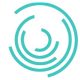 Grapevine Clinical LLCInformed ConsentWelcome to Grapevine Clinical. This document contains important information about our professional services and business policies. It also contains summary information about the Health Insurance Portability and Accountability Act (HIPAA), a federal law that provides privacy protections and patient rights about the use and disclosure of your Protected Health Information (PHI) for the purposes of treatment, payment, and health care operations. Although these documents are long and sometimes complex, it is very important that you understand them. When you sign this document, it will also represent an agreement between us. We can discuss any questions you have when you sign them or at any time in the future.PSYCHOLOGICAL SERVICES
Therapy is a relationship between people that works in part because of clearly defined rights and responsibilities held by each person. As a client in psychotherapy, you have certain rights and responsibilities that are important for you to understand. There are also legal limitations to those rights that you should be aware of. I, as your therapist, have corresponding responsibilities to you. These rights and responsibilities are described in the following sections.Psychotherapy has both benefits and risks. Risks may include experiencing uncomfortable feelings, such as sadness, guilt, anxiety, anger, frustration, loneliness and helplessness, because the process of psychotherapy often requires discussing the unpleasant aspects of your life.  However, psychotherapy has been shown to have benefits for individuals who undertake it.  Therapy often leads to a significant reduction in feelings of distress, increased satisfaction in interpersonal relationships, greater personal awareness and insight, increased skills for managing stress and resolutions to specific problems.  But, there are no guarantees about what will happen.  Psychotherapy requires a very active effort on your part. In order to be most successful, you will have to work on things we discuss outside of sessions.The first 2-4 sessions will involve a comprehensive evaluation of your needs. By the end of the evaluation, your clinician will be able to offer you some initial impressions of what our work might include. At that point, we will discuss your treatment goals and create an initial treatment plan. You should evaluate this information and make your own assessment about whether you feel comfortable working with me. If you have questions about my procedures, we should discuss them whenever they arise. If your doubts persist, I will be happy to help you set up a meeting with another mental health professional for a second opinion.APPOINTMENTS
Appointments will ordinarily be 45-50 minutes in duration, once per week at a time we agree on, although some sessions may be more or less frequent as needed. The time scheduled for your appointment is assigned to you and you alone. If you need to cancel or reschedule a session, we ask that you provide your clinician with 24 hours’ notice. If you miss a session without canceling, or cancel with less than 24 hour notice, our policy is to collect $50.00 [unless we both agree that you were unable to attend due to circumstances beyond your control]. It is important to note that insurance companies do not provide reimbursement for cancelled sessions; thus, you will be responsible for the portion of the fee as described above. If it is possible, we will try to find another time to reschedule the appointment. In addition, you are responsible for coming to your session on time; if you are late, your appointment will still need to end on time.PROFESSIONAL FEES
The standard fee for the initial intake is $225.00 and each subsequent session is $150.00.  You are responsible for paying at the time of your session unless prior arrangements have been made. Payment must be made by check or cash; we are not able to process credit card charges as payment. Any checks returned to my office are subject to an additional fee of up to $35.00 to cover the bank fee that we incur. If you refuse to pay your debt, we reserve the right to use an attorney or collection agency to secure payment.  We also have the ability to store credit card information in our secured electronic medical record system as another option of payment options  In addition to weekly appointments, it is our practice to charge this amount on a prorated basis (I will break down the hourly cost) for other professional services that you may require such as report writing, telephone conversations that last longer than 15 minutes, attendance at meetings or consultations which you have requested, or the time required to perform any other service which you may request of me. If you anticipate becoming involved in a court case, we recommend that we discuss this fully before you waive your right to confidentiality. If your case requires your clinician’s participation, you will be expected to pay for the professional time required even if another party compels your clinician to testify.INSURANCE
In order for us to set realistic treatment goals and priorities, it is important to evaluate what resources you have available to pay for your treatment. If you have a health insurance policy, it will usually provide some coverage for mental health treatment.  You are responsible for knowing your coverage and for letting your providers know if/when your coverage changes.  We will assist in that process if we are able.Due to the rising costs of health care, insurance benefits have increasingly become more complex. It is sometimes difficult to determine exactly how much mental health coverage is available. Managed Health Care plans such as HMOs and PPOs often require advance authorization, without which they may refuse to provide reimbursement for mental health services. These plans are often limited to short-term treatment approaches designed to work out specific problems that interfere with a person’s usual level of functioning. It may be necessary to seek approval for more therapy after a certain number of sessions. While a lot can be accomplished in short-term therapy, some patients feel that they need more services after insurance benefits end. Some managed-care plans will not allow providers to provide services to clients once their benefits end. If this is the case, your provider will do their best to find another provider who will help you continue your psychotherapy.You should also be aware that most insurance companies require you to authorize your provider to provide them with a clinical diagnosis. (Diagnoses are technical terms that describe the nature of your problems and whether they are short-term or long-term problems.  All diagnoses come from a book entitled the DSM-5.  Sometimes a provider may have to provide additional clinical information such as treatment plans or summaries, or copies of the entire record (in rare cases). This information will become part of the insurance company files and will probably be stored in a computer. Though all insurance companies claim to keep such information confidential, providers have no control over what they do with it once it is in their hands. In some cases, they may share the information with a national medical information databank. Your provider will provide you with a copy of any report submitted, if you request it. By signing this Agreement, you agree that your provider can provide requested information to your carrier if you plan to pay with insurance.In addition, if you plan to use your insurance, authorization from the insurance company may be required before they will cover therapy fees. If you did not obtain authorization and it is required, you may be responsible for full payment of the fee. Many policies leave a percentage of the fee (which is called co-insurance) or a flat dollar amount (referred to as a co-payment) to be covered by the patient. Either amount is to be paid at the time of the visit by check or cash. In addition, some insurance companies also have a deductible, which is an out-of-pocket amount that must be paid by the patient before the insurance companies are willing to begin paying any amount for services. This will typically mean that you will be responsible to pay for initial sessions with me until your deductible has been met; the deductible amount may also need to be met at the start of each calendar year. Once we have all of the information about your insurance coverage, we will discuss what we can reasonably expect to accomplish with the benefits that are available and what will happen if coverage ends before you feel ready to end your sessions. It is important to remember that you always have the right to pay for my services yourself to avoid the problems described above, unless prohibited by my provider contract.If your provider is not a participating provider for your insurance plan, they will supply you with a receipt of payment for services, which you can submit to your insurance company for reimbursement. Please note that not all insurance companies reimburse for out-of-network providers.  If you prefer to use a participating provider, I will refer you to a colleague.PROFESSIONAL RECORDS
Your provider is required to keep appropriate records of the therapeutic services that provided. Your records are maintained on a secured server through an electronic medical record service.  Information includes brief records noting client attendance,  reasons for seeking therapy,  goals and progress of treatment,  diagnosis, topics  discussed, medical, social, and treatment history, records  received from other providers, copies of records sent to others, and  billing records. Except in unusual circumstances that involve danger to yourself, you have the right to a copy of your file. Because these are professional records, they may be misinterpreted and / or upsetting to untrained readers.  For this reason, it is required that you initially review them with your provider, or have them forwarded to another mental health professional to discuss the contents. You also have the right to request that a copy of your file be made available to any other health care provider at your written request.CONFIDENTIALITY
Policies about confidentiality, as well as other information about your privacy rights, are fully described in a separate document entitled Notice of Privacy Practices. You have been provided with a copy of that document. Please remember that you may reopen the conversation at any time during our work together.PARENTS & MINORS
While privacy in therapy is crucial to successful progress, parental involvement can also be essential. It is our policy not to provide treatment to a child under age 13 unless s/he agrees that the provider can share pertinent information with a parent. For children 14 and older, we request an agreement between the client and the parents allowing the provider to share general information about treatment progress and attendance, as well as a treatment summary upon completion of therapy. All other communication will require the child’s agreement, unless the provider finds a safety concern (see also above section on Confidentiality for exceptions), in which case the provider will make every effort to notify the child to disclose information ahead of time and make every effort to handle any objections that are raised.  CONTACTING YOUR PROVIDER
Your provider will often not immediately available by telephone.  They will not answer the phone when with clients or otherwise unavailable. At these times, you may leave a message on their confidential voice mail and your call will be returned as soon as possible, but it may take a day or two for non-urgent matters. If, for any number of unseen reasons, you do not hear from them or they are unable to reach you, and you feel you cannot wait for a return call or if you feel unable to keep yourself safe: CALL 911 IMMEDIATELY or go to your Local Hospital Emergency Room.  Your provider will make every attempt to inform you in advance of planned absences, and provide you with the name and phone number of the mental health professional covering their practice.OTHER RIGHTS
If you are unhappy with what is happening in therapy, we hope you will talk with your therapist so that they can respond to your concerns. Such comments will be taken seriously and handled with care and respect. You may also request that your therapist refer you to another therapist and are free to end therapy at any time. You have the right to considerate, safe and respectful care, without discrimination as to race, ethnicity, color, gender, sexual orientation, age, religion, national origin, or source of payment. You have the right to ask questions about any aspects of therapy and about my specific training and experience. You have the right to expect that your therapist will not have social or sexual relationships with clients or with former clients.CONSENT TO PSYCHOTHERAPY
Your signature below indicates that you have read this Agreement and the Notice of Privacy Practices and agree to their terms._________________________________________
Signature of Patient or Personal Representative_________________________________________
Printed Name of Patient or Personal Representative Date _________________________________Description of Personal Representative’s Authority:________________________________________________________________________________________________